OREO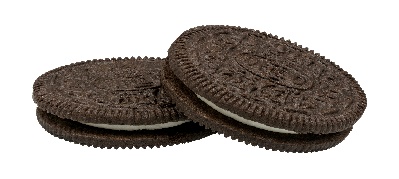 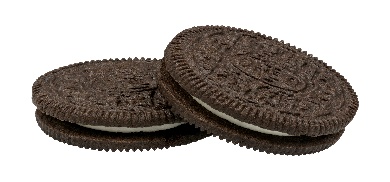 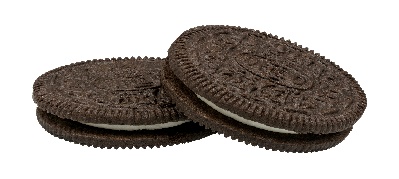 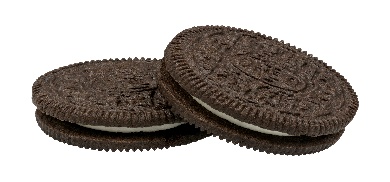 Opinion WritingOOReason 1 & transitionExample 1 & transitionReason 2 & transitionExample 2 & transitionReason 3 & transitionExample 3 & transition